Аннотированный список интернет-ресурсов по теме «История Санкт-Петербурга», составила Комарова О.В.№АдресАвторВидПримечание1https://www.syl.ru/article/330043/istoriya-sankt-peterburga-kratko-o-gorode Автор Ирина Гончаренко © 2013-2020 «SYL.ru » 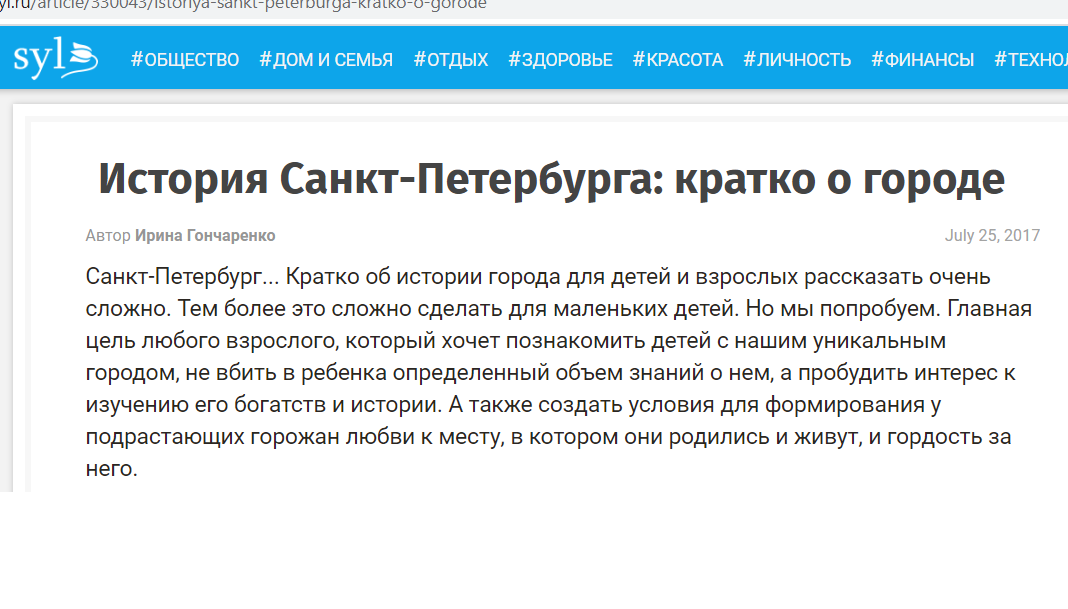 Что должен знать маленький петербуржец о своем городе?Материал по истории города для детей кратко охватывать основные вехи его существо-вания. Тематические игры, т.к. лучше новые впечатления и знания усваиваются, и на более долгое время запоминаются.2https://doklad-i-referat.ru/soobshchenie/geografiya/sankt-peterburg © 2020 doklad-i-referat.ru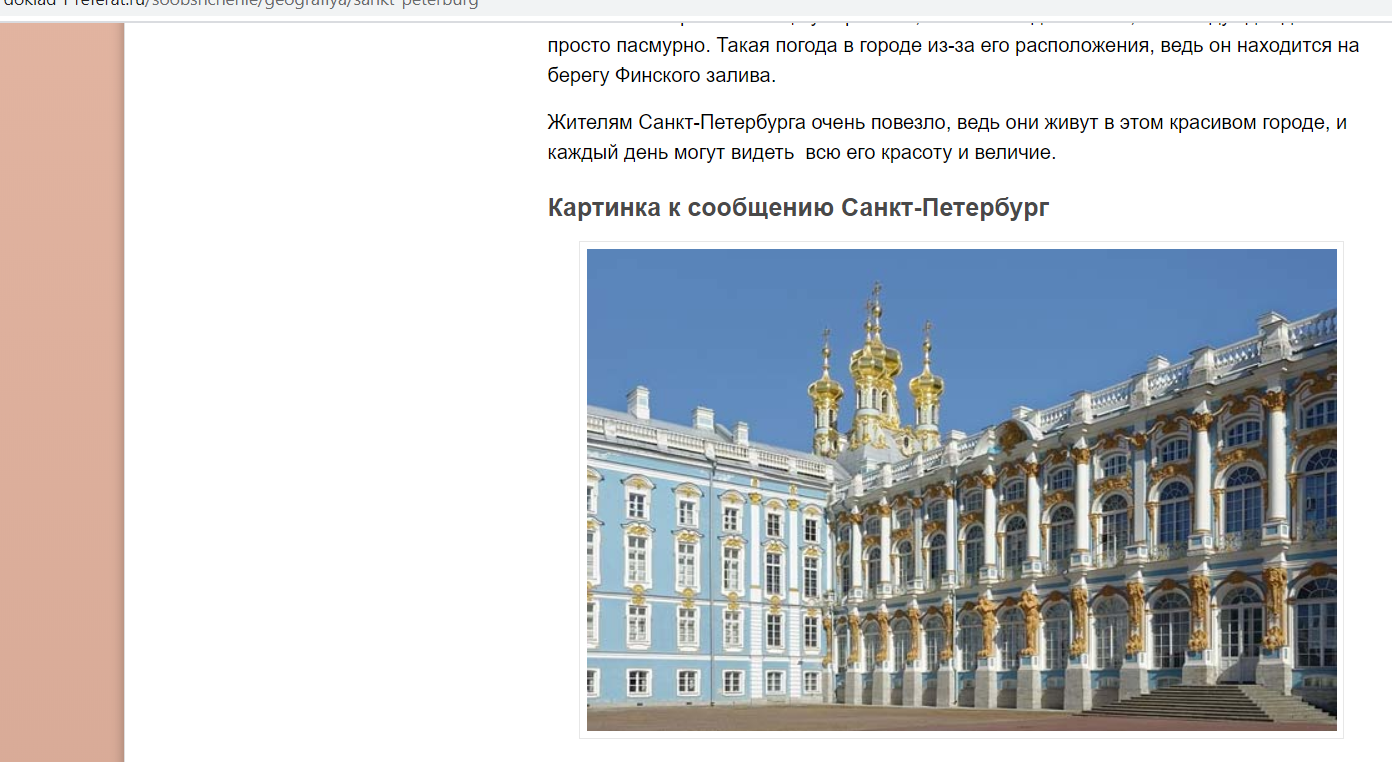 Санкт-Петербург это культурная столица России. Когда он был построен?Материал картинки к сообщению Санкт-Петербург.3https://detskiychas.ru/rasskazy/rasskaz_o_peterburge/ Автор текста: Ирис Ревю© "Детский час", 2012-2020 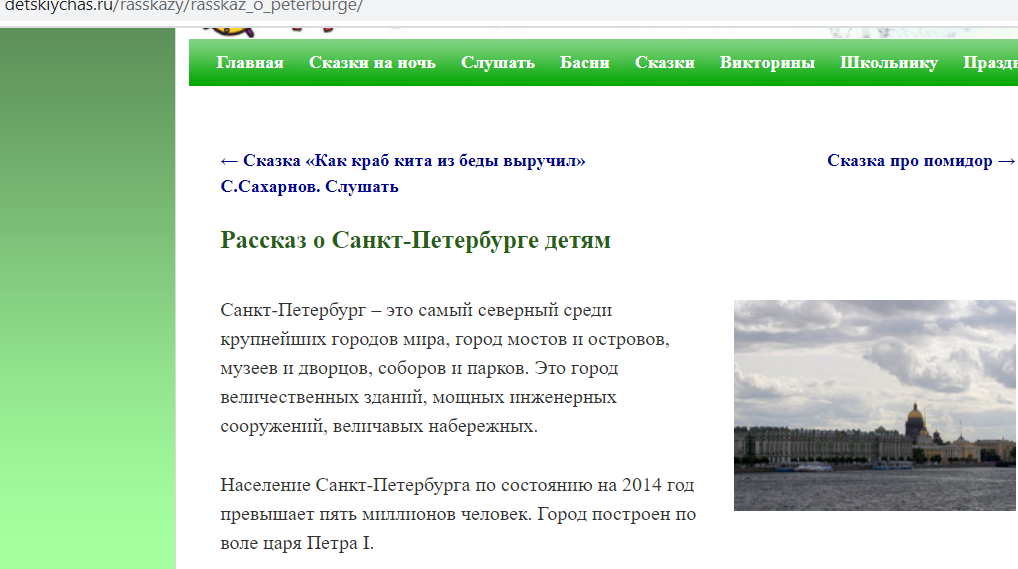 Цель у Петра была следующая: прорубить «окно» в Европу. Рассказ о Санкт-Петербурге детям. Самостоятельное чтение.4http://dokladiki.ru/doklad/sankt-peterburg-opisanie-goroda-dlya-detey dokladiki.ru © 2015 - 2020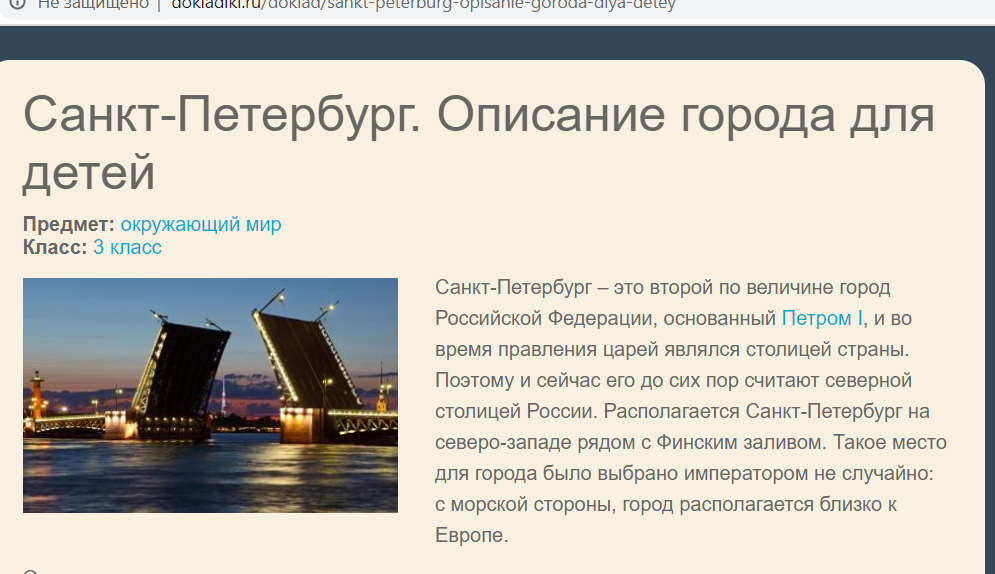 Санкт-Петербург. Описание города для детей. Предмет: окружающий мирКласс: 3 классДоклады по теме.5https://obuchonok.ru/node/2376 Copyright © 2012 - 2018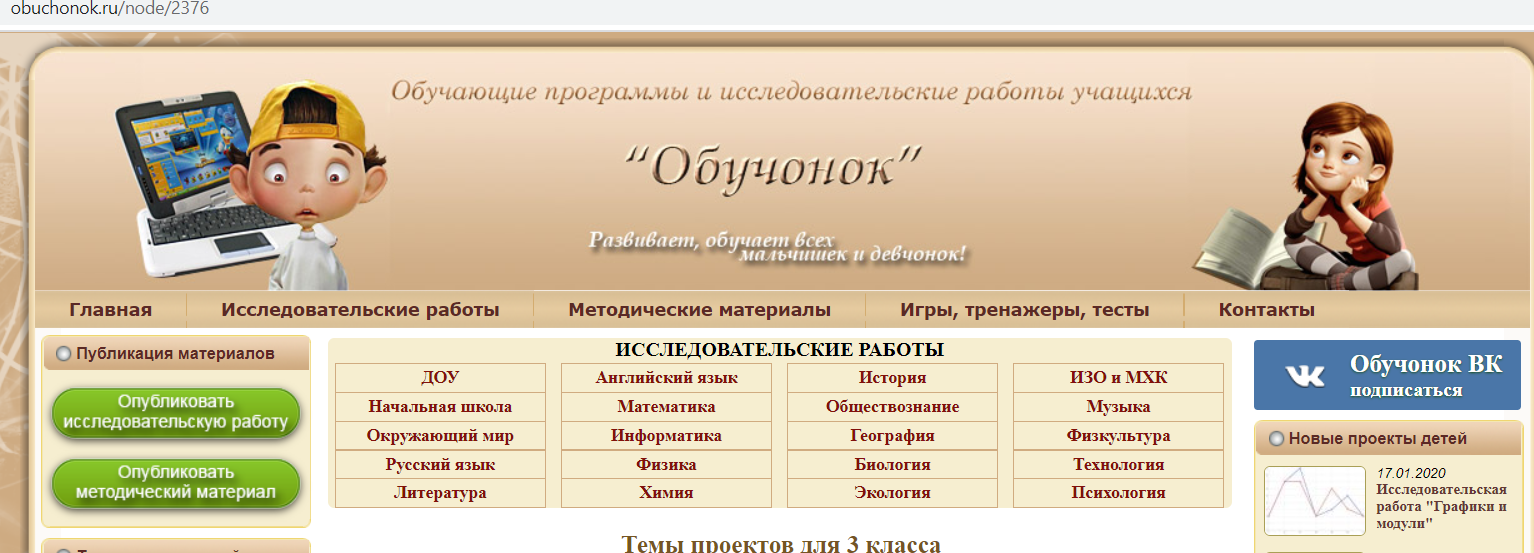 Блокадный Ленинград в памяти ребенка.Тема исследовательской работы по краеведению. Выступление с презентацией.6 https://www.spbmuseum.ru/exhibits_and_exhibitions/ © Государственный музей истории Санкт-Петербурга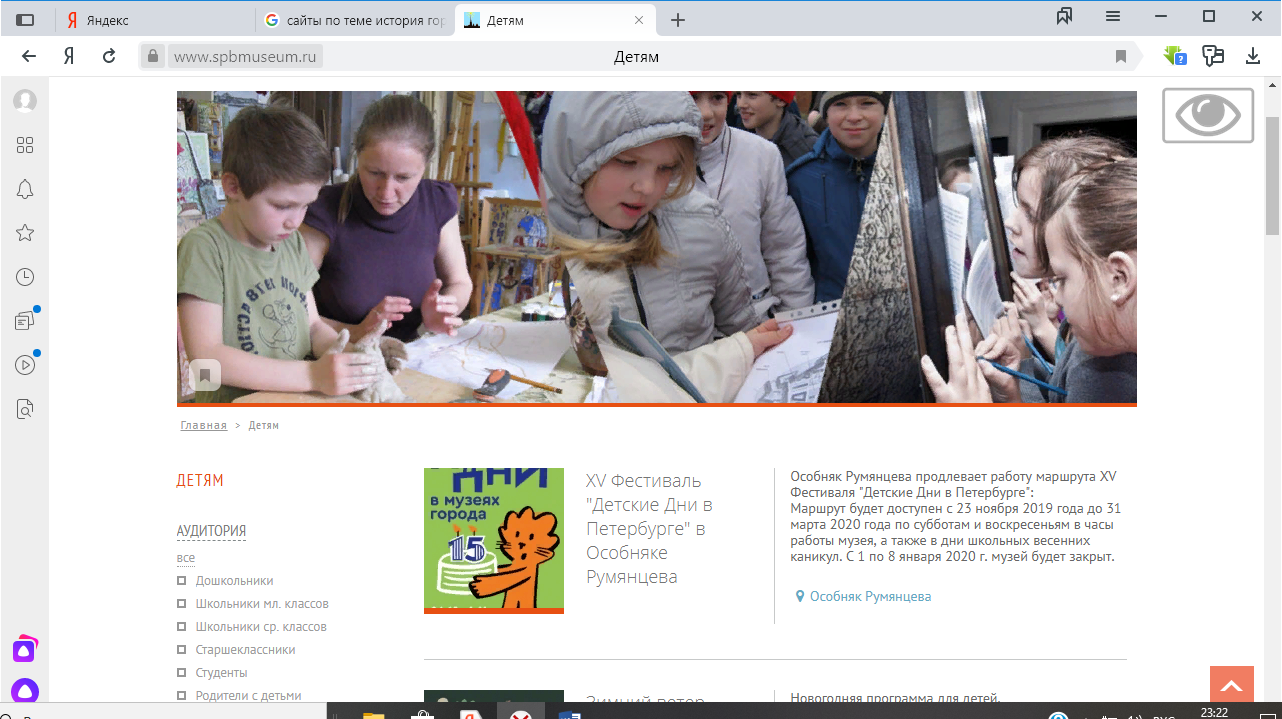 "Детские Дни в Петербурге":Маршрут будет доступен с 23 ноября 2019 года до 31 марта 2020 года по субботам и воскресеньям в часы работы музея, а также в дни школьных весенних каникул. Экскурсия. 7https://www.spbmuseum.ru/exhibits_and_exhibitions/© Государственный музей истории Санкт-Петербурга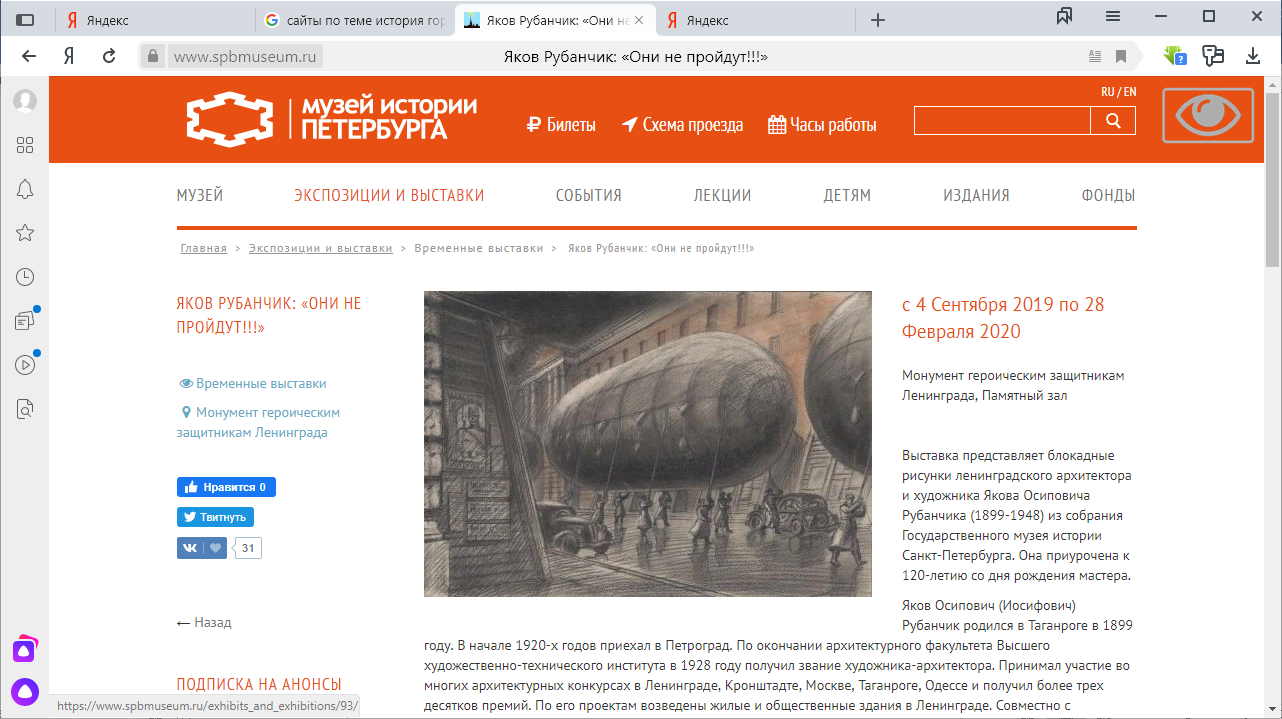 Выставка. Альбом-каталог «Рисуя блокаду. Дневник архитектора Я. О. Рубанчика. 1941-1944». Посещение Памятного зала Монумента героическим защитникам Ленинграда. Экскурсия.8https://xn--c1acndtdamdoc1ib.xn--p1ai/ © 2016-2020 Культурно-просветительский проект «Открытый город».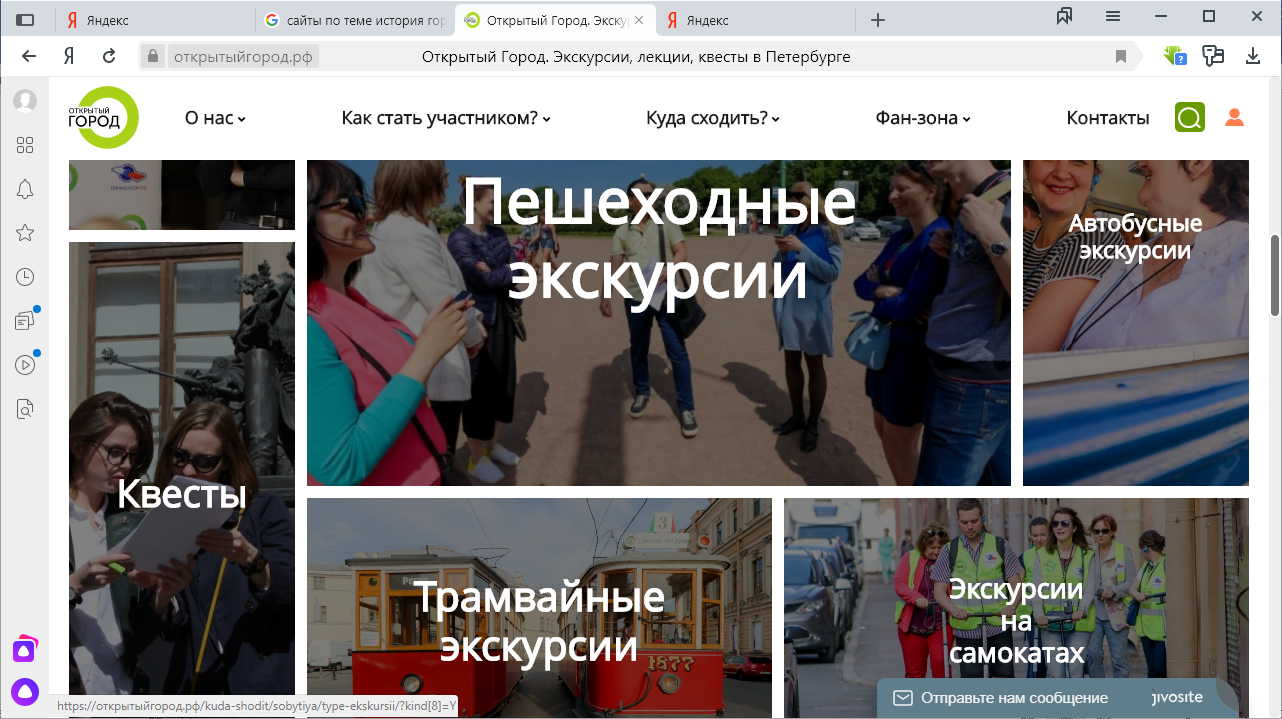 Готовы ли вы проверить свое знание города?В течение часа вам необходимо будет отыскать все запечатленные на фото знаковые достопримечательности и сделать с ними фотоколлаж. Самый лучший формат квеста для семейного участия!Фотоквест  «Ретро Петербург - сегодня».9  https://drive.google.com/file/d/0B5XyrTsd24boaGZTanhhSjF2ZHc/edit?usp=sharing © 2020 Школа 311. Все права защищены. Designed by JoomlArt.com. 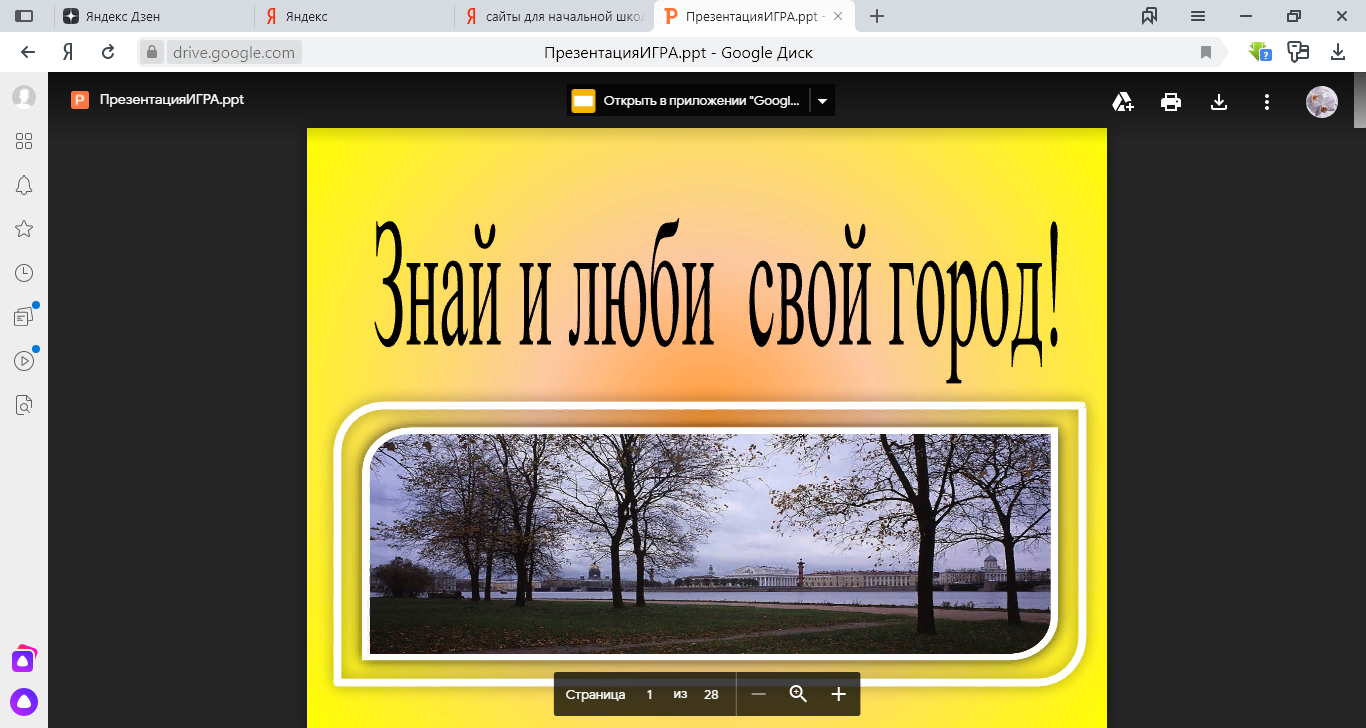 Игра – викторина «Знай и люби свой город».Данный сценарий адресован учителям начальных классов, а также преподавателям истории и культуры Санкт-Петербурга в начальной школе. Презентация.10https://sochinimka.ru/sochinenie/pro-rodinu/gorod-sankt-peterburg © 2020 sochinimka.ru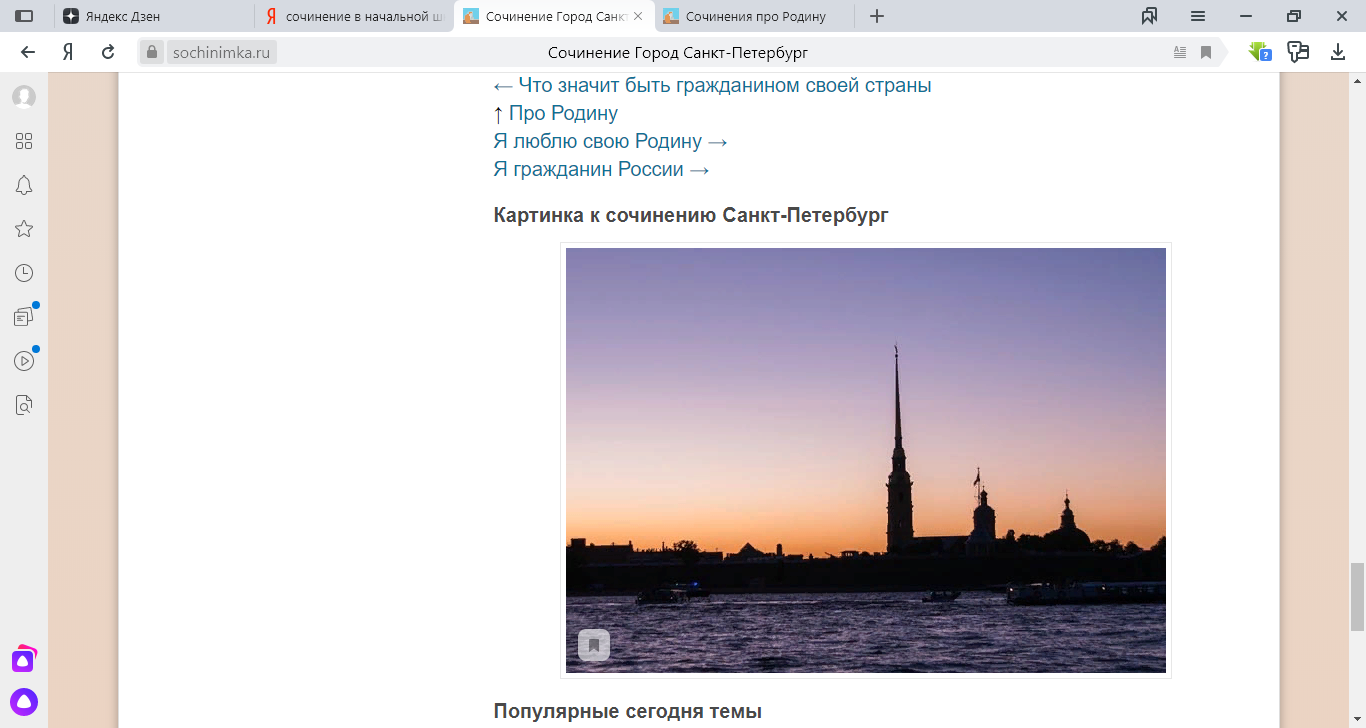 Образцы сочинений на тему.Материал для развития речи учащихся на уроках русского языка.Сочинение на тему Санкт-Петербург - мой любимый город. 